Announcement No. 2/2021
of Rector of Lodz University of Technology
of 4 February 2021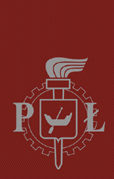 issued on the basis of Ordinance No. 21/2020 of the Rector of Lodz University of Technology
of March 9, 2020 on specific measures related to
prevention, counteraction and combating the COVID-19
at Lodz University of Technology1.	Students, doctoral students and graduates going for studies or internships abroad under the Erasmus + program or the Education program in the academic year 2020/2021 to countries where it is necessary to show a negative result of the SARS-CoV-2 test are entitled to apply for a 50% refund costs for the test, not higher than PLN 300.00. The above mentioned costs may be claimed only once during one mobility.2.	You should apply for reimbursement of the costs referred to in point 1 on the basis of:1)	a completed application, a specimen of which is attached as Appendix 1 to this Announcement, addressed to:a)	Vice-Rector for Education in the case of mobility under the Erasmus + program,b)	The Head of the International Cooperation Center of Lodz University of Technology in the case of mobility under the Education program;2)	an invoice / bill for the SARS-CoV-2 test, issued in the name and surname of the person applying for the refund, together with a confirmation of its settlement;3)	confirmation from an official source that it is necessary to have a negative SARS-CoV-2 test in order to cross the border.3.	The application, together with the other documents listed in point 2, should be submitted:1)	in writing, in the Student Mobility Section during student service hours or2)	by e-mail to erasmus@info.p.lodz.pl in the form of attachments in pdf format- by 31/10/2021 at the latest4.	In other matters, in the scope of co-financing covered by this Announcement, the decision is made by:1)	Vice-Rector for Education in the case of mobility under the Erasmus + program;2)	Head of the International Cooperation Center of Lodz University of Technology in the case of a trip under the Education program.5.	The announcement comes into force on February 4, 2021.Appendix No. 1 to the Announcement No. 2/2021 of the Rector of Lodz University of Technologyof February 4, 2021, issued on the basis of Regulation No. 21/2020of the Rector of Lodz University of Technology of March 9, 2020 on specific measuresrelated to prevention, counteraction and combatingCOVID-19 at Lodz University of TechnologySTUDENT / DOCTORAL / GRADUATE APPLICATIONfor a 50% refund of the SARS-CoV-2 testFirst name and last name: …………………………………………………………………Faculty:…………………………………………………………………Field of study:…………………………………………………………………Type of studies (1st, 2nd cycle, doctoral):…………………………………………………………………Year of study / graduate:…………………………………………………………………Album number (if applicable):…………………………………………………………………Contact e-mail for a graduate:…………………………………………………………………Tel.…………………………………………………………………Vice-Rector for EducationOf Lodz University of Technologydr hab. inż. Andrzej Romanowski, assoc. prof.Head of the International Cooperation Centreof Lodz University of Technologydr inż. Dorota Piotrowska, assoc. prof.I am asking for a reimbursement of 50% of the costs incurred for the compulsory SARS-CoV-2 test in order to cross the border as part of a study / internship mobility from the Erasmus + / Education program to (name of university, country) …………………in the period from …………………………… to ………………………………….Please transfer to my bank account.Account number in PLN: ………………………………………………………………………………………………………………Address of residence associated with the account number: ……………………………………………………………………………I declare that I have not previously applied for reimbursement for the SARS-CoV-2 test under the above-mentioned mobility.……………………, on ……………………………			……………………………………………                                                                                     Signature of the student / doctoral student / graduate